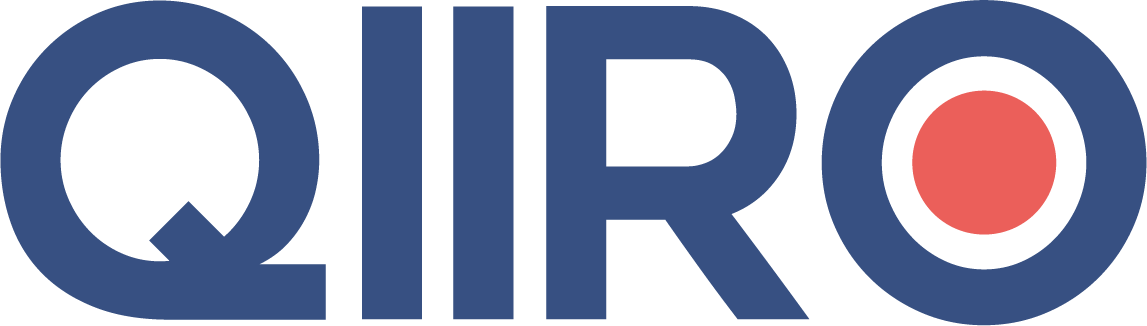 QIIRO vous propose des modèles de documents juridiques éprouvés, à jour des dernières réformes et règlementations en vigueur. Néanmoins, nos modèles restent généraux et nécessitent d’être adaptés.  En cas de doute sur la rédaction ou les conséquences juridiques de l’un de nos modèles de documents, nous vous recommandons l’accompagnement par un professionnel du droit. CLAUSE DE LOYAUTÉCompte tenu des responsabilités qui lui sont confiées (à compléter en précisant les responsabilités attribuées qui doivent être identiques à celles indiquées sur le contrat initial), Mme/M.______________ (à compléter) sera régulièrement amené à agir et représenter la société                          auprès des tiers.Durant l‘exécution contrat de travail du______________ (à compléter) (y compris pendant toutes les périodes de suspension), Mme/M._________ (à compléter) est tenu (e), indépendamment d‘une obligation de réserve générale, à une loyauté absolue concernant les faits dont il pourrait prendre connaissance, en raison de ses fonctions ou de son appartenance à l‘entreprise, et qui concerneraient tant la gestion et le fonctionnement de cette dernière que sa situation et ses projets.Cette obligation de loyauté joue tant à l‘égard du tiers que des salariés de l‘entreprise.En cas de non respect de la présente clause, Mme/M._________ (à compléter) pourrait faire l‘objet de sanctions disciplinaires ou pénales.Fait en deux exemplaires à ________________, le ________________Précéder de la menton « Bon pour accord » ou « Lu et approuvé »Signature du salarié                                                      Signature de l‘employeur    